Vyplň a pošli do 5.4.2020. Můžeš použít i atlas ČR (hnědý).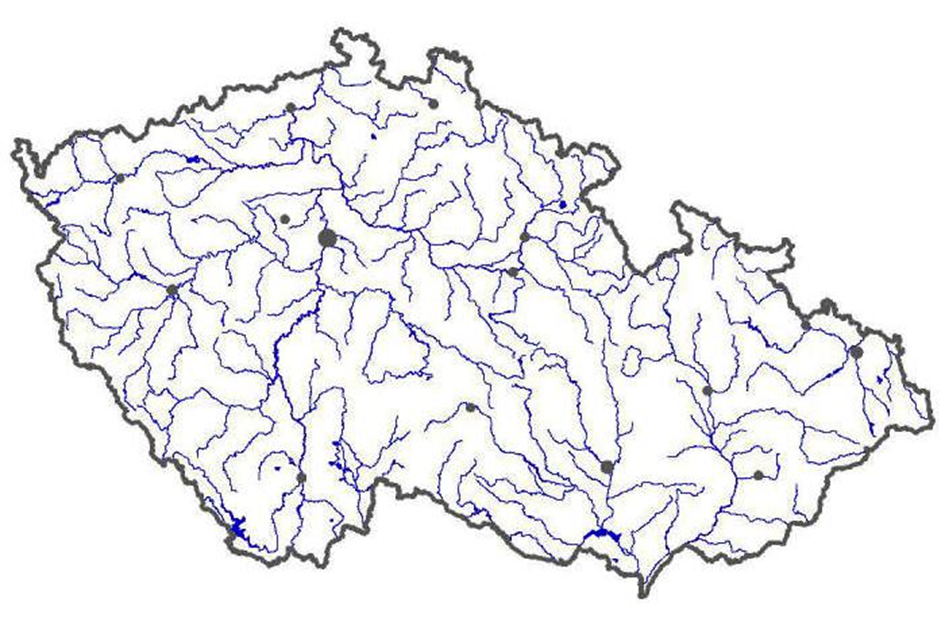 Křížek + číslo pojmuDyjsko-svratecký úval                                         11. Ostravská pánevOdra                                                                       12. OhřeMáchovo jezero                                                   13. RožmberkHrubý Jeseník                                                       14. Moravskoslezské BeskydyMže                                                                        15. SněžkaNP České Švýcarsko                                             16. LužniceBečva                                                                      17. DalešiceJizerské hory                                                          18. MilešovkaNovomlýnská v.n.                                                 19. v.n. OrlíkČerné jezero                                                          20. Český kras*21. Velká DeštnáDo mapy vyznač šest CHKO a pojmenuj je (A-F). Pokud už jsou uvedena v seznamu pojmů výše, neopakuj je.  A = B = C =D =E =F =Doplň základní údaje o ČR:Rozloha (v km2)= Počet obyvatel (2019) = Hustota zalidnění = Krajní body státu (S,J,V,Z)=Vyjmenuj sousední státy ČR a seřaď je podle délky státních hranic (od nejdelších) …………………………………………………………………………………………….K události napiš přesné datum (xx.xx.xxxx):Vznik ČSR …………………………….Vznik ČR ………………………….Vstup ČR do Severoatlantické aliance …………….…………..Vstup ČR do Evropské unie ………………………Doplň správnou odpověď: Střední nadmořská výška ČR je o ……………….(130m,140m,150m) ……………… (vyšší, nižší), než je střední nadmořská výška Evropy.Nejvýše položené místo ČR leží o ………………(1457m, 1487m, 1489m) výše, než nejníže položené místo v ČR.Doplň:Území ČR je geologicky rozděleno na dvě části, a to na západní část (větší a starší), která se jmenuje…................................................. a východní část (menší a mladší) pojmenovanou ….......................................................... Dále k nám zasahují dvě významné provincie, jedna v podobě Dolnomoravského úvalu a druhá v podobě Opavské pahorkatiny. Jmenují se ………………………………….a …………………………………..Kterými druhy vrásnění vznikly naše hory a pohoří? (3)Vyjmenuj 3 nejvyšší hory ČR, ve kterém pohoří leží?Vyjmenuj alespoň 3 české sopky, pozůstatky vulkanické činnosti.Zakroužkuj správnou odpověď:K povodí Labe náleží většina území Čech a hlavním přítokem je Vltava.Povodí Odry patří k úmoří Severního moře.Hlavní evropské rozvodí se sbíhá na vrcholu Klepý, který leží v hřebeni Kralického Sněžníku.Dyje je hlavní přítok Moravy a patří k úmoří Černého moře.Kde pramení nebo jak vznikají naše řeky?Labe:Vltava:Morava:Odra:Berounka:Doplň významné přítoky:Labe pravé = Morava levé =Odra pravé =Seřaď uvedené rybníky podle velikosti od největšího:            Dvořiště, Nesyt, Bezdrev, Horusický rybník, Velký Tisý………………………………………………………………………………………………………………………………….Které přehradní nádrže patří k Vltavské kaskádě? (7)Vyjmenuj tři základní charakteristiky klimatu ČR:………………………………………………………………………………………………………………………………………………………………………………Které tlakové útvary mají vliv na formování počasí u nás během roku? (4)Z nabídky vyber a podtrhni:Nejdeštivější místo: Krkonoše, Jizerské hory, Českomoravská vrchovina, ŠumavaNejsušší místo: okolí Prahy, Haná, Žatecko, Dolnomoravský úvalMísto s nejnižší průměrná teplotou vzduchu: Sněžka, Lysá hora, Plechý, Velká DeštnáMísto s nejvyšší průměrnou teplotou vzduchu: České Budějovice, Hodonín, Ostrava Charakterizuj černozemě a hnědozemě (výskyt, pěstované plodiny atd.)Doplň:Lesy zabírají …………………..% území ČR. Nejvíce lesů má na svém území ……….……………… kraj. Ze stromů převažují ………..……… a ……………………..